Publicado en Zaragoza el 16/07/2021 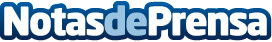 Operación bikini: 1 de cada 4 afirma cuidarse más de cara al verano, según ekiluEl 95% de las dietas restrictivas se abandonan o fallan, y el 54% de los españoles no es constante a la hora de llevar un estilo de vida saludable. Las principales ‘excusas’ para cuidarse: falta de organización y planificación (27%), falta de tiempo (25%) y falta de motivación (20%)Datos de contacto:Axicom para ekilu636023516Nota de prensa publicada en: https://www.notasdeprensa.es/operacion-bikini-1-de-cada-4-afirma-cuidarse Categorias: Nacional Nutrición Sociedad Otros deportes http://www.notasdeprensa.es